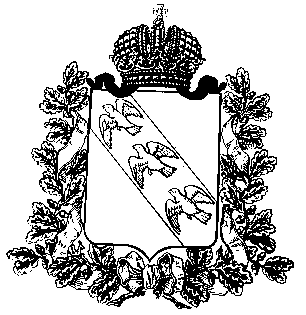 АДМИНИСТРАЦИЯ ЗАХАРКОВСКОГО СЕЛЬСОВЕТАКОНЫШЕВСКОГО РАЙОНА КУРСКОЙ ОБЛАСТИПОСТАНОВЛЕНИЕот 26.07.2017 г.                                     № 48-паОб утверждении технологической  схемыпо предоставлению  муниципальнойуслуги «Выдача несовершеннолетним лицам, достигшим 16 лет, разрешения на вступление в брак до достижения брачного возраста»             В соответствии с Федеральным законом от 06.10.2003 года № 131-ФЗ «Об общих принципах организации местного самоуправления в Российской Федерации», Федеральным законом от 27.07.2010 года № 210-ФЗ «Об организации предоставления государственных и муниципальных услуг», руководствуясь Уставом муниципального образования «Захарковский  сельсовет» Конышевского района Курской области, а также в целях обеспечения автоматизации процесса предоставления муниципальных услуг Администрация Захарковского  сельсовета Конышевского района    ПОСТАНОВЛЯЕТ:Утвердить  технологическую  схему по предоставлениюмуниципальной услуги «Выдача несовершеннолетним лицам, достигшим 16 лет, разрешения на вступление в брак до достижения брачного возраста».          2. Обнародовать настоящее постановление (с приложением), а также разместить на официальном сайте Администрации Захарковского сельсовета  Конышевского  района  Курской области в сети "Интернет".         3. Настоящее постановление вступает в силу с момента официального обнародования.          4. Контроль за выполнением настоящего постановления оставляю за собой.Глава Захарковского сельсовета                                                        В.Г.Каратаев Технологическая схемаРаздел 1. «Общие сведения о муниципальной услуге»Раздел 2. «Общие сведения о «подуслугах»Раздел 3. «Сведения о заявителях «подуслуги»Раздел 4. «Документы, предоставляемые заявителем для получения «подуслуги»Раздел 5. «Документы и сведения, получаемые посредством межведомственного информационного взаимодействия»Раздел 6. Результаты «подуслуги»Раздел 7. «Технологические процессы предоставления «подуслуги»Раздел 8. «Особенности предоставления «подуслуги» в электронной форме»Приложение № 1к Административному регламенту               Главе __________ сельсовета ____________  районаКурской области ______________________________________________________________________                                      от _________________________________________(ФИО несовершеннолетнего лица) ___________________________________________,   проживающего (ей) по адресу ____________________                                                      ______________________________________________                                      дата рождения _________________________________                                         паспорт (серия, номер) __________________________                          выдан (кем, когда)______________________________ телефон_______________________________________заявление.Прошу выдать мне разрешение на вступление в брак с     __________________________________________________________________________________________________________________________________________(Ф.И.О.)в связи с тем, что______________________________________________________________(указать причину)Прилагаю следующие документы:________________________________________________________________________________________________________________________________________________________________________________________________________________________________________________________________________________________________________________________________________________________________________________________________________________________________________________________________________________________________________________________________________________________________________________________________________________________________________«_____» __________20______г.                      Подпись_____________________№Параметр Значение параметра/состояние1231.Наименование органа, предоставляющего услугуАдминистрация Захарковского сельсовета Конышевского района Курской области2.Номер услуги в федеральном реестре3.Полное наименование услугиВыдача несовершеннолетним лицам, достигшим 16 лет, разрешения на вступление в брак до достижения брачного возраста4.Краткое наименование услугиВыдача несовершеннолетним лицам, достигшим 16 лет, разрешения на вступление в брак до достижения брачного возраста5.Административный регламент предоставления муниципальной услугиАдминистративный регламент предоставления муниципальной услуги «Выдача несовершеннолетним лицам, достигшим 16 лет, разрешения на вступление в брак до достижения брачного возраста», утвержденный Постановление Администрации Захарковского сельсовета №4-па от 01.02.2016.6.Перечень «подуслуг»-7.Способы оценки качества предоставления муниципальной услугиРадиотелефонная связь- 8 471 56 36-5-127.Способы оценки качества предоставления муниципальной услугиТерминальные устройства-нет7.Способы оценки качества предоставления муниципальной услугиПортал государственных услуг- http://gosuslugi.ru7.Способы оценки качества предоставления муниципальной услугиОфициальный сайт органа- захарковский 46.рф7.Способы оценки качества предоставления муниципальной услугиДругие способы-нет№Наименование «подуслуги»срок предъявления в зависимости от условийсрок предъявления в зависимости от условийоснования отказа в приеме документовоснования для отказа в  предоставлении  «подуслуги»срок приостановления предоставления «подуслуги»плата за предоставление «подуслуги»плата за предоставление «подуслуги»плата за предоставление «подуслуги»способ обращения за получением «подуслуги»способ получения результата «подуслуги»№Наименование «подуслуги»при подаче заявления по месту жительства при подаче заявления но по месту жительства (по месту обращения)основания отказа в приеме документовоснования для отказа в  предоставлении  «подуслуги»срок приостановления предоставления «подуслуги»наличие платы (муниципальной пошлины)реквизиты нормативного акта, являющегося основанием для взымания платы (муниципальной пошлиныКБК для взимания платы (муниципальной пошлины), в том числе для МФЦспособ обращения за получением «подуслуги»способ получения результата «подуслуги»1234567891012131.Выдача несовершеннолетним лицам, достигшим 16 лет, разрешения на вступление в брак до достижения брачного возрастаМаксимальный срок предоставления муниципальной услуги составляет 30 календарных дней со дня поступления заявления о предоставлении муниципальной услуги в администрацию. В случае обращения заявителя за получением муниципальной услуги в МФЦ срок предоставления муниципальной услуги исчисляется со дня регистрации заявления о предоставлении муниципальной услуги заявителя в администрации.Максимальный срок предоставления муниципальной услуги составляет 30 календарных дней со дня поступления заявления о предоставлении муниципальной услуги в администрацию. В случае обращения заявителя за получением муниципальной услуги в МФЦ срок предоставления муниципальной услуги исчисляется со дня регистрации заявления о предоставлении муниципальной услуги заявителя в администрации.Оснований для отказа в приеме заявления и необходимых для предоставления услуги документов законодательством Российской Федерации не предусмотрено1) не достижение заявителем возраста 16 лет;2) отсутствие уважительных причин для снижения брачного возраста;3) регистрация по месту жительства заявителя за пределами Захарковского сельсовета Конышевского района Курской области;5) недостоверность сведений, содержащихся в предоставленных документах;6) если установлено, что вступление в брак не отвечает интересам несовершеннолетнего;7) близкое родство вступающих в брак граждан (если желающие вступить в брак являются родственниками по прямой восходящей и нисходящей линии (родителями и детьми, дедушкой, бабушкой и внуками), полнородными и не полнородными (имеющими общих отца или мать) братьями и сестрами, усыновителями и усыновленными);8) заболевания, препятствующие вступлению в брак (если хотя бы одно лицо, желающее заключить брак, признано судом недееспособным вследствие психического расстройства);9) обращение (в письменном виде) заявителя с просьбой о прекращении подготовки запрашиваемого им документанет--1. личном обращении заявителя;2.письменном обращении заявителя;3. при обращении заявителя посредством телефонной связи;4. через официальный сайт и электронную почту.1.Путем выдачи заявителю лично в учреждении.2.Путем направления по почте в том числе по электронной почте на адрес, указанный заявителем. 3.Путем выдачи заявителю лично в Многофункциональном центре.№п/пКатегории лиц, имеющих право на получение  «подуслуги»Документ, подтверждающий правомочие заявителя соответствующей категории на получение «подуслуги»Установленные требования к документу, подтверждающему правомочие заявителя соответствующей категории на получение «подуслуги»Наличие возможности подачи заявления на предоставление «подуслуги» представителями заявителяИсчерпывающий перечень лиц, имеющих право на подачу заявления от имени заявителяНаименование документа, подтверждающего право подачи заявления от имени заявителяУстановленные требования к документу, подтверждающему право подачи заявления от имени заявителя12345678Выдача несовершеннолетним лицам, достигшим 16 лет, разрешения на вступление в брак до достижения брачного возрастаВыдача несовершеннолетним лицам, достигшим 16 лет, разрешения на вступление в брак до достижения брачного возрастаВыдача несовершеннолетним лицам, достигшим 16 лет, разрешения на вступление в брак до достижения брачного возрастаВыдача несовершеннолетним лицам, достигшим 16 лет, разрешения на вступление в брак до достижения брачного возрастаВыдача несовершеннолетним лицам, достигшим 16 лет, разрешения на вступление в брак до достижения брачного возрастаВыдача несовершеннолетним лицам, достигшим 16 лет, разрешения на вступление в брак до достижения брачного возрастаВыдача несовершеннолетним лицам, достигшим 16 лет, разрешения на вступление в брак до достижения брачного возраста1Несовершеннолетние граждане РФ в возрасте от 16 до 18 лет, зарегистрированные по месту жительства на территории Платавского сельсовета Конышевского района Курской области, имеющие основания на вступление в брак до достижения брачного возраста, либо их уполномоченные представителиДокумент подтверждающий личность гражданина.Оригиналы для сличения, документы, заверенные надлежащим образомЕсть наличие возможностиПредставитель, действующий на основании нотариально заверенной доверенности, оформленной в соответствии с законодательством Российской Федерации.ДоверенностьДоверенность должна быть нотариально удостоверена и оформлена в соответствии со статьей 185 Гражданского кодекса Российской Федерации.№п/пКатегория документаНаименования документов, которые предоставляет заявитель для получения «подуслуги»Количество необходимых экземпляров документа с указанием подлинник/копияДокумент, предоставляемый по условиюДокумент, предоставляемый по условиюУстановленные требования к документуФорма (шаблон) документаОбразец документа/ заполнения документа123455678Выдача несовершеннолетним лицам, достигшим 16 лет, разрешения на вступление в брак до достижения брачного возрастаВыдача несовершеннолетним лицам, достигшим 16 лет, разрешения на вступление в брак до достижения брачного возрастаВыдача несовершеннолетним лицам, достигшим 16 лет, разрешения на вступление в брак до достижения брачного возрастаВыдача несовершеннолетним лицам, достигшим 16 лет, разрешения на вступление в брак до достижения брачного возрастаВыдача несовершеннолетним лицам, достигшим 16 лет, разрешения на вступление в брак до достижения брачного возрастаВыдача несовершеннолетним лицам, достигшим 16 лет, разрешения на вступление в брак до достижения брачного возрастаВыдача несовершеннолетним лицам, достигшим 16 лет, разрешения на вступление в брак до достижения брачного возрастаВыдача несовершеннолетним лицам, достигшим 16 лет, разрешения на вступление в брак до достижения брачного возрастаВыдача несовершеннолетним лицам, достигшим 16 лет, разрешения на вступление в брак до достижения брачного возраста1Заявление ЗаявлениеОригинал, 1экз.Оригинал, 1экз.-форма утвержденная постановлением администрации Захарковского сельсовета «Выдача несовершеннолетним лицам, достигшим 16 лет, разрешения на вступление в брак до достижения брачного возраста»см. Приложение №1 к настоящей технологической схеме2Документ, удостоверяющий личность гражданина Российской ФедерацииПаспорт гражданина РФ для граждан РФ старше 14 лет, проживающих на территории РФ; Временное удостоверение личности гражданина Российской Федерации; Удостоверение личности или военный билет военнослужащего; паспорт моряка.Подлинник – 1 экз.(установление личности заявителя, снятие копии)Подлинник – 1 экз.(установление личности заявителя, снятие копии)неттребования установлены Постановлением Правительства Российской Федерации от 8 июля 1997 г. N 828 «Об утверждении Положения о паспорте гражданина Российской Федерации, образца бланка и описания паспорта гражданина Российской Федерации»3Документ, подтверждающий полномочия представителя заявителяДоверенностьПодлинник -1 экзПодлинник -1 экзнетДоверенность должна быть нотариально удостоверена и оформлена в соответствии со статьей 185 Гражданского кодекса Российской Федерации.4Документы, подтверждающие наличие уважительных причин для получения разрешения на вступление в браксправка медицинского учреждения наличии беременности;копия свидетельства о рождении ребенка у лиц, желающих вступить в брак;свидетельство об установлении отцовства;документ, подтверждающей призыв на военную службуподлинник (снятие копии )подлинник (снятие копии )нетРеквизиты актуальной технологической карты межведомственного взаимодействияНаименование запрашиваемого документа (сведения)Перечень и состав сведений, запрашиваемых в рамках межведомственного взаимодействияНаименование органа (организации), направляющего (ей) межведомственный запросНаименование органа (организации), в адрес которого (ой) направляется межведомственный запросSID электронного сервисаСрок осуществления межведомственного информационного взаимодействияФорма (шаблон) межведомственного запросаОбразец заполнения формы межведомственного запросаОбразец заполнения формы межведомственного запроса1234567899Выдача несовершеннолетним лицам, достигшим 16 лет, разрешения на вступление в брак до достижения брачного возрастаВыдача несовершеннолетним лицам, достигшим 16 лет, разрешения на вступление в брак до достижения брачного возрастаВыдача несовершеннолетним лицам, достигшим 16 лет, разрешения на вступление в брак до достижения брачного возрастаВыдача несовершеннолетним лицам, достигшим 16 лет, разрешения на вступление в брак до достижения брачного возрастаВыдача несовершеннолетним лицам, достигшим 16 лет, разрешения на вступление в брак до достижения брачного возрастаВыдача несовершеннолетним лицам, достигшим 16 лет, разрешения на вступление в брак до достижения брачного возрастаВыдача несовершеннолетним лицам, достигшим 16 лет, разрешения на вступление в брак до достижения брачного возрастаВыдача несовершеннолетним лицам, достигшим 16 лет, разрешения на вступление в брак до достижения брачного возрастаДокументов, необходимых в соответствии нормативными правовыми актами для предоставления муниципальной услуги, которые находятся в распоряжении государственных органов, органов местного самоуправления и иных органов не имеется.Документов, необходимых в соответствии нормативными правовыми актами для предоставления муниципальной услуги, которые находятся в распоряжении государственных органов, органов местного самоуправления и иных органов не имеется.Документов, необходимых в соответствии нормативными правовыми актами для предоставления муниципальной услуги, которые находятся в распоряжении государственных органов, органов местного самоуправления и иных органов не имеется.Документов, необходимых в соответствии нормативными правовыми актами для предоставления муниципальной услуги, которые находятся в распоряжении государственных органов, органов местного самоуправления и иных органов не имеется.Документов, необходимых в соответствии нормативными правовыми актами для предоставления муниципальной услуги, которые находятся в распоряжении государственных органов, органов местного самоуправления и иных органов не имеется.Документов, необходимых в соответствии нормативными правовыми актами для предоставления муниципальной услуги, которые находятся в распоряжении государственных органов, органов местного самоуправления и иных органов не имеется.Документов, необходимых в соответствии нормативными правовыми актами для предоставления муниципальной услуги, которые находятся в распоряжении государственных органов, органов местного самоуправления и иных органов не имеется.Документов, необходимых в соответствии нормативными правовыми актами для предоставления муниципальной услуги, которые находятся в распоряжении государственных органов, органов местного самоуправления и иных органов не имеется.Документов, необходимых в соответствии нормативными правовыми актами для предоставления муниципальной услуги, которые находятся в распоряжении государственных органов, органов местного самоуправления и иных органов не имеется.Документов, необходимых в соответствии нормативными правовыми актами для предоставления муниципальной услуги, которые находятся в распоряжении государственных органов, органов местного самоуправления и иных органов не имеется.№п/пДокумент/документы, являющиеся результатом «подуслуги»Требования к документу/документам, являющимся результатом «подуслуги»Характеристика результата (положительный/отрицательный)Форма документа/документов, являющимся результатом «подуслуги»Образец документа/документов, являющихся результатом «подуслуги»Способ получения результатаСрок хранения невостребованных заявителем результатовСрок хранения невостребованных заявителем результатов№п/пДокумент/документы, являющиеся результатом «подуслуги»Требования к документу/документам, являющимся результатом «подуслуги»Характеристика результата (положительный/отрицательный)Форма документа/документов, являющимся результатом «подуслуги»Образец документа/документов, являющихся результатом «подуслуги»Способ получения результатав органахв МФЦ123456789Выдача несовершеннолетним лицам, достигшим 16 лет, разрешения на вступление в брак до достижения брачного возрастаВыдача несовершеннолетним лицам, достигшим 16 лет, разрешения на вступление в брак до достижения брачного возрастаВыдача несовершеннолетним лицам, достигшим 16 лет, разрешения на вступление в брак до достижения брачного возрастаВыдача несовершеннолетним лицам, достигшим 16 лет, разрешения на вступление в брак до достижения брачного возрастаВыдача несовершеннолетним лицам, достигшим 16 лет, разрешения на вступление в брак до достижения брачного возрастаВыдача несовершеннолетним лицам, достигшим 16 лет, разрешения на вступление в брак до достижения брачного возрастаВыдача несовершеннолетним лицам, достигшим 16 лет, разрешения на вступление в брак до достижения брачного возрастаВыдача несовершеннолетним лицам, достигшим 16 лет, разрешения на вступление в брак до достижения брачного возрастаВыдача несовершеннолетним лицам, достигшим 16 лет, разрешения на вступление в брак до достижения брачного возраста1Постановление «О предоставлении разрешения на вступление в брак несовершеннолетнему лицу, достигшему возраста шестнадцати лет».отсутствуютПоложительный, Постановление Администрации Захарковского сельсоветав Администрации на бумажном носителе; в МФЦ на бумажном носителе, по почте.3 месяца2Направление (выдача) мотивированного отказа  в предоставлении муниципальной услугис указанием всех оснований отказаОтрицательныйУведомление об отказе в предоставлении муниципальной услугив Администрации  на бумажном носителе; в МФЦ на бумажном носителе, по почте.3 месяца№п/п№п/пНаименование процедуры процессаОсобенности исполнения процедуры процессаСроки исполнения процедуры (процесса)Исполнитель процедуры процессаРесурсы, необходимые для выполнения процедуры процессаФормы документов, необходимые для выполнения процедуры процесса11234567Выдача несовершеннолетним лицам, достигшим 16 лет, разрешения на вступление в брак до достижения брачного возрастаВыдача несовершеннолетним лицам, достигшим 16 лет, разрешения на вступление в брак до достижения брачного возрастаВыдача несовершеннолетним лицам, достигшим 16 лет, разрешения на вступление в брак до достижения брачного возрастаВыдача несовершеннолетним лицам, достигшим 16 лет, разрешения на вступление в брак до достижения брачного возрастаВыдача несовершеннолетним лицам, достигшим 16 лет, разрешения на вступление в брак до достижения брачного возрастаВыдача несовершеннолетним лицам, достигшим 16 лет, разрешения на вступление в брак до достижения брачного возрастаВыдача несовершеннолетним лицам, достигшим 16 лет, разрешения на вступление в брак до достижения брачного возрастаВыдача несовершеннолетним лицам, достигшим 16 лет, разрешения на вступление в брак до достижения брачного возрастаПервичный прием и регистрация заявления с необходимыми документамиПервичный прием и регистрация заявления с необходимыми документамиПервичный прием и регистрация заявления с необходимыми документамиПервичный прием и регистрация заявления с необходимыми документамиПервичный прием и регистрация заявления с необходимыми документамиПервичный прием и регистрация заявления с необходимыми документамиПервичный прием и регистрация заявления с необходимыми документамиПервичный прием и регистрация заявления с необходимыми документами11Первичный прием и регистрация заявления с необходимыми документамиСпециалист администрации сельсовета , ответственный за прием документов, производит регистрацию заявления, проставляет регистрационный номер и дату регистрации заявления.15 минСпециалист Администрации, МФЦдокументационное обеспечение, технологическое обеспечениесм. Приложение №1 к настоящей технологической схемеРассмотрение заявления, экспертиза представленных заявителем документовРассмотрение заявления, экспертиза представленных заявителем документовРассмотрение заявления, экспертиза представленных заявителем документовРассмотрение заявления, экспертиза представленных заявителем документовРассмотрение заявления, экспертиза представленных заявителем документовРассмотрение заявления, экспертиза представленных заявителем документовРассмотрение заявления, экспертиза представленных заявителем документовРассмотрение заявления, экспертиза представленных заявителем документов22Рассмотрение заявления, экспертиза представленных заявителем документовПроведение экспертизы документов, представленных заявителем, на предмет отсутствия основания для отказа в предоставлении муниципальной услуги; решение вопроса о соответствии представленных документов перечням документов, которые являются необходимыми и обязательными для предоставления муниципальной услуги; Критерием принятия решения является соответствие заявителя и (или) предоставленных им документов требованиям законодательства РФ.2  рабочих дняСпециалист Администрации, МФЦдокументационное обеспечение, технологическое обеспечение3.Принятие решения, являющегося результатом предоставления муниципальной услуги3.Принятие решения, являющегося результатом предоставления муниципальной услуги3.Принятие решения, являющегося результатом предоставления муниципальной услуги3.Принятие решения, являющегося результатом предоставления муниципальной услуги3.Принятие решения, являющегося результатом предоставления муниципальной услуги3.Принятие решения, являющегося результатом предоставления муниципальной услуги33Принятие решения, являющегося результатом предоставления муниципальной услугиКритерием для принятия решения является отсутствие либо наличие оснований для отказа в предоставлении муниципальной услуги, указанных в пункте 2.10 настоящего Административного регламента.10 рабочих днейСпециалист Администрации, МФЦдокументационное обеспечение, технологическое обеспечение4. Вручение (направление) заявителю результата предоставления муниципальной услуги4. Вручение (направление) заявителю результата предоставления муниципальной услуги4. Вручение (направление) заявителю результата предоставления муниципальной услуги4. Вручение (направление) заявителю результата предоставления муниципальной услуги4. Вручение (направление) заявителю результата предоставления муниципальной услуги4. Вручение (направление) заявителю результата предоставления муниципальной услуги4. Вручение (направление) заявителю результата предоставления муниципальной услуги4. Вручение (направление) заявителю результата предоставления муниципальной услуги5 Вручение (направление) заявителю результата предоставления муниципальной услуги Вручение (направление) заявителю результата предоставления муниципальной услугиРезультат предоставления муниципальной услуги выдается (направляется) лично или по адресу, указанному в заявлении, либо через МФЦ.5 рабочих днейСпециалист Администрации, МФЦдокументационное обеспечение, технологическое обеспечениеСпособ получения заявителем информации о сроках и порядке предоставления «подуслуги»Способ записи на прием в органСпособ приема и регистрации органом, предоставляющим услугу, запроса и иных документов, необходимых для предоставления «подуслуги»Способ оплаты заявителем муниципальной пошлины или иной платы, взимаемой за предоставление «подуслуги»Способ получения сведений о ходе выполнения запроса о предоставлении «подуслуги»Способ подачи жалобы на нарушение порядка предоставления «подуслуги» и досудебного (внесудебного) обжалования решений и действий (бездействия) органа в процессе получения «подуслуги»123456Выдача несовершеннолетним лицам, достигшим 16 лет, разрешения на вступление в брак до достижения брачного возрастаВыдача несовершеннолетним лицам, достигшим 16 лет, разрешения на вступление в брак до достижения брачного возрастаВыдача несовершеннолетним лицам, достигшим 16 лет, разрешения на вступление в брак до достижения брачного возрастаВыдача несовершеннолетним лицам, достигшим 16 лет, разрешения на вступление в брак до достижения брачного возрастаВыдача несовершеннолетним лицам, достигшим 16 лет, разрешения на вступление в брак до достижения брачного возрастаВыдача несовершеннолетним лицам, достигшим 16 лет, разрешения на вступление в брак до достижения брачного возрастапортал  услугнеттребуется предоставление заявителем документов на бумажном носителе для оказания подуслугинетличный кабинет заявителя на портале государственных услуг, электронная почта заявителяофициальный сайт органа местного самоуправления, предоставляющего услугуВозможность подачи запроса в электронной форме не предусмотренаВозможность подачи запроса в электронной форме не предусмотренаВозможность подачи запроса в электронной форме не предусмотренаВозможность подачи запроса в электронной форме не предусмотренаВозможность подачи запроса в электронной форме не предусмотренаВозможность подачи запроса в электронной форме не предусмотрена